
Job & Career Connections Newsletter Winter Edition 2 – 2023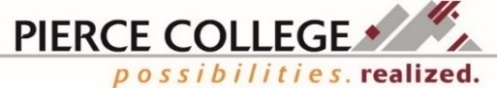 We are your Career Center, open to students, alumni, staff, faculty, and community for staff assisted and self-directed services. We are currently serving individuals remotely and in person at Fort Steilacoom and Puyallup. We continue to be available by email or phone. Contact information can be found in our Staff Directory on the next page.Explore Pathways and Connect with EmployersThere are many great ways students can explore career pathways, connect with employers, and gain valuable job skills. Here are a few:Handshake includes many ways to connect and explore. Handshake Events feature opportunities to learn about a specific industry or employer, network, or hear about best practices. A few upcoming online (and free) events include “Women in Finance”, “Being LGBTQI+ in Banking” and “True Life: I want to be a Teacher” among many others. Additionally, students can connect with peers and network with industry experts. Log into Handshake.Work Based Learning is a hands-on learning experience allowing students to apply what they have learned in the classroom to real-life situations. Not only does it give students experience in the career field, but also can provide opportunities to connect with potential employers.Internships are short-term work experiences that can be paid or unpaid, which provide entry-level experiences within an industry or career field. An internship can be a great entry point to a specific company, plus help you gain network contacts and experience to add to a resume. Look for internships through Handshake!Work Study is part-time employment enabling students to earn money to help pay expenses and gain experiences related to the student’s course of study. Work Study is part of a student’s Financial Aid award. Work Study positions can be on or off campus. Learn more about Work Study at https://www.pierce.ctc.edu/se-faqs and view open positions on Handshake.Job Shadowing is following and observing a trained and experienced employee to learn more about their job and is typically short term. It can help when choosing a career pathway, gain network contacts, or used for new employees as part of their job training.Volunteering can be another great way to gain experience while at the same time giving back to your community. One great place to find volunteer opportunities is with Pierce College Service Learning at https://www.pierce.ctc.edu/service-learning or through Handshake!For help accessing one of these opportunities contact Pierce College Job & Career Connections at 253-964-6265 or at jcc@pierce.ctc.edu.WOIS 2023 Scholarship – Sponsored by WOIS/The Career Information SystemThe WOIS Scholarship is awarded to one or more WOIS or Career Planner users each year. Scholarship amounts range from $500 to $1,000. Up to three scholarships recipients may be chosen across WOIS Career Planner & WOIS CIS 360 users.Pierce College may nominate up to two students for consideration.To apply, complete the online scholarship form before Friday, April 14, 2023. Funds awarded are paid directly to the scholarship recipient after they have sent transcripts to WOIS from one term or semester of post-high school education, training, or apprenticeship. The scholarship must be used within one calendar year after it is awarded. Funds may be used for any expenses related to education, training, or apprenticeship.Please contact JCC@pierce.ctc.edu or call 253-964-6265 with questions.What Employers WantAccording to job postings* during December 2022, the top skill clusters desired by employers included:Customer and Client Support, Basic Customer ServiceAdministrative Support, Scheduling, General Clerical TasksHealth Care General Sales, Business, People ManagementInformation Technology, Microsoft Office and Productivity ToolsUnsure how to showcase your skills on a resume or in an interview? Job & Career Connections can help! Stop in during walk-ins or schedule an appointment to discuss options. *Taken from Employment Security Department/DATA; The Conference Board® Burning Glass® Help Wanted OnLine™.Worker RetrainingWhat can this program help students do?Possible bridge funding for tuition, books, and transportation costs and possible completion funding. Bridge funding is typically one term. Referrals and assistance with career exploration & job search. Applying for Financial Aid (FAFSA/WASFA), completion of ESD or Trade Act required documents, referrals to WIOA.Eligibility review for other Workforce programs.What are some of the student’s responsibilities?Be working toward completion of a Professional/Technical degree or certificate.Apply for Financial Aid (FAFSA/WASFA).Who may be eligible?Currently receiving or have received Unemployment Insurance in the past 48 months.Separated from the Military in the last 48 months or will separate in the next 12 months.Displaced homemakers.Recently self-employed but are no longer due to economic reasons.Expanded Eligibility – meet 2 of the following 3 eligibilities:In order to remain employed you need to obtain new skills. Employed in an occupation identified as “not in demand” (declining) on the region’s Demand-Decline List Have not yet completed 45 credits toward your degree or certificate.Our Workforce Staff are here to help! Contact Diana Baker or Denise Green with questions Worker Retraining Program.Funding Eligibility: www.startnextquarter.org  
Jobs & Internships: https://pierce.joinhandshake.comNeed Help?  Find campus and community resource: Pierce Advocacy and Resource Connections (PARC)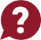 Have a questions? Email us at JCC@pierce.ctc.eduFS (Fort Steilacoom) Welcome Center, Cascade bldg. 3rd fl.PY (Puyallup) Student Success Center, Gaspard Administration bldg., ADM 106In-person and remote service available Monday – Friday from 8am to 11am for walk-ins or afternoon by appointment.Workforce Staff DirectoryDiana Baker, Job & Career Connections/Worker Retraining Manager dbaker@pierce.ctc.edu  253-912-3641Adriana Tsapralis, BFET/WorkFirst Manager atsapralis@pierce.ctc.edu 253-912-2270Annette Sawyer-Sisseck, Business/Accounting Navigator asawyer-sisseck@pierce.ctc.edu 253-864-3362Denise Green, Workforce Coordinator dgreen@pierce.ctc.edu 253-864-3385Eleni Palmisano, Metropolitan Development Council (MDC) Collocated Staff epalmisano@pierce.ctc.edu       253-722-3429Kyle Hunter, Metropolitan Development Council (MDC) Housing Collocated Staff, KHunter@pierce.ctc.edu253-912-2399 ext. 5264Mindy Mason, Workforce Coordinator mmason@pierce.ctc.edu 253-912-3649Roxanne Cassidy, Opportunity Grant Coordinator rcassidy@pierce.ctc.edu 253-840-8329 